De Aston 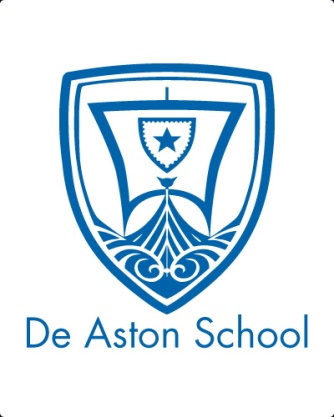 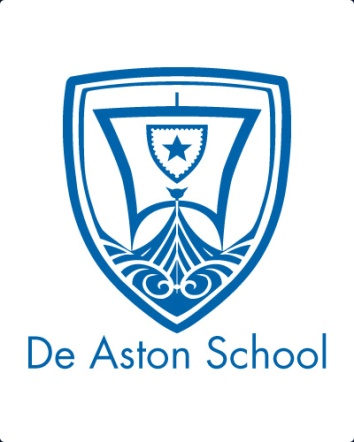 English Department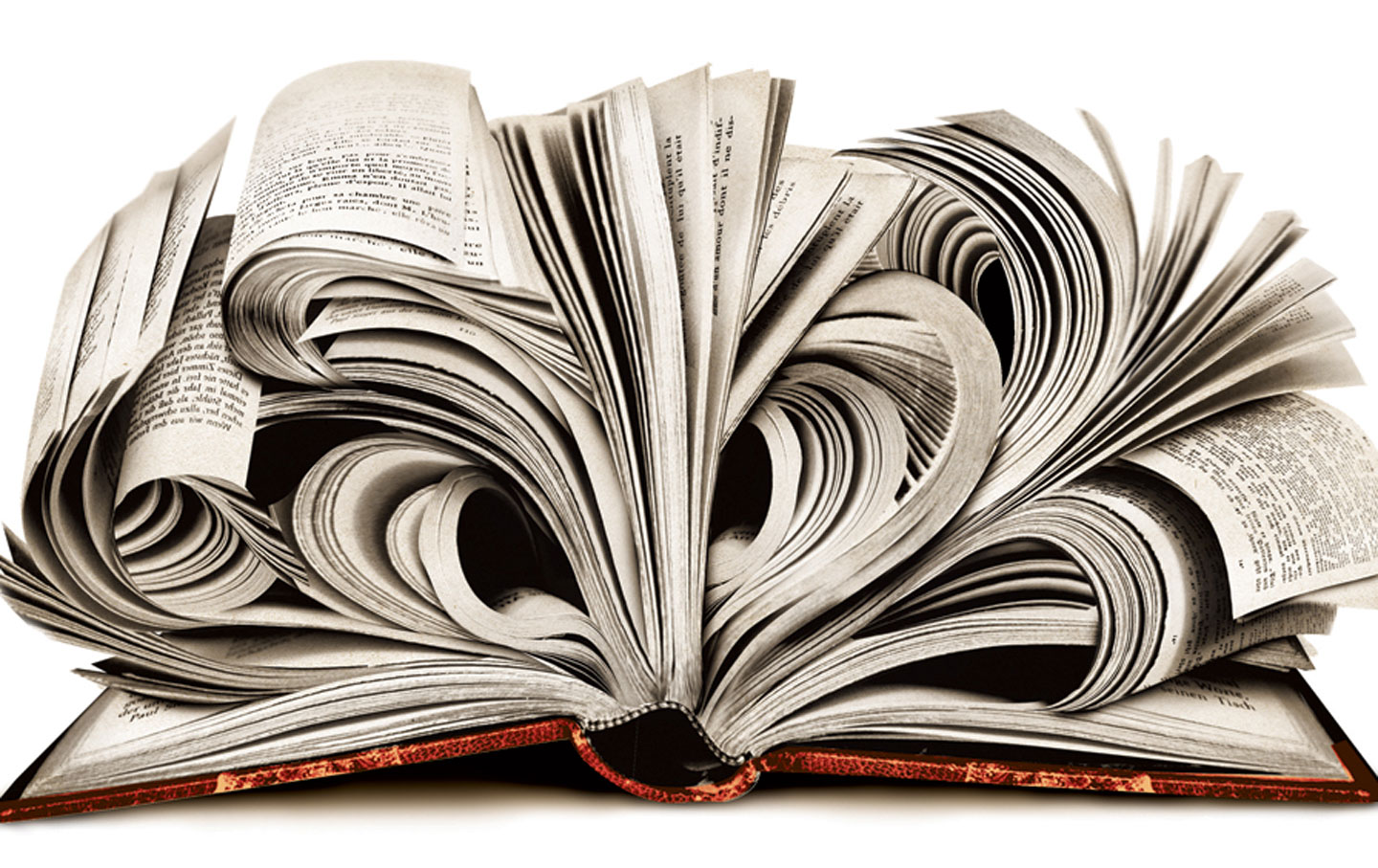 Year 12 GCSE: Language Paper1Challenge TasksName: